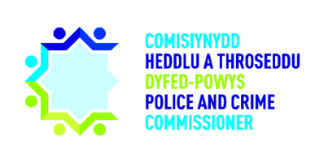 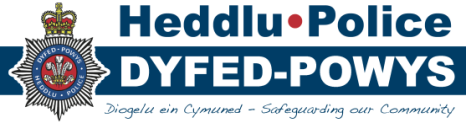 2. Cofnodion Cytunodd y Bwrdd fod cofnodion y cyfarfod blaenorol, gydag ychydig o ddiwygiadau, yn adlewyrchiad gwirioneddol a chywir o'r drafodaeth.3. Diweddariad y PGDywedodd y PGC fod staff a swyddogion wedi gwneud gwaith ymyrryd rhagorol yn ystod digwyddiadau tyngedfennol ym Mhowys a Sir Gaerfyrddin. Cyfeiriodd y PGC hefyd at waith gweithredu da mewn perthynas â chyffuriau anghyfreithlon yn Aberystwyth. Nodwyd bod Cyngor Cenedlaethol Prif Swyddogion yr Heddlu (NPCC) yn arwain darn o waith ar ymosodiadau ar weithwyr brys ac yn asesu a yw'r ddeddfwriaeth bresennol ar y mater hwn yn ddigon cryf i gefnogi swyddogion yn ddigonol. Dywedodd y PGC fod Prif Swyddogion yn rhoi blaenoriaeth i gysylltu â swyddogion yr ymosodwyd arnynt neu sydd wedi cael eu hanafu ar ddyletswydd. Gan symud ymlaen at faterion eraill, cyfeiriodd y PGC at rywfaint o ddiddordeb gan y wasg mewn perthynas â lleoli mewnfudwyr ym Mhenalun, Sir Benfro a'r protestiadau posibl yn yr ardal oherwydd hyn. Gofynnodd y CHTh am ddiweddariad ar ymosodiad ar beiriant dosbarthu arian parod, a dywedodd y PGC fod yr ymchwiliad yn parhau a bod yr Heddlu’n cysylltu â Heddluoedd eraill i ddilyn trywyddau mewn perthynas â'r ymosodwyr tybiedig.Gan symud ymlaen at faterion sefydliadol, dywedodd y PGC fod gwrandawiad camymddwyn wedi'i gynnal yn ystod yr wythnos a’i fod wedi arwain at rywfaint o sylw yn y wasg. Nodwyd hefyd y byddai pennaeth newydd yn y Gwasanaethau Pobl yn dechrau yn ei swydd ddechrau'r mis nesaf.4. Diweddariad y CHThDywedodd y CHTh ei fod wedi bod yn bresennol mewn dau gyfarfod Cymru Gyfan yn ystod yr wythnos gan gynnwys y cyfarfod Plismona yng Nghymru a Bwrdd Partneriaeth Plismona Cymru. Dywedodd y CHTh ei fod wedi bod yn falch o nodi presenoldeb y Swyddfa Gartref a'r Weinyddiaeth Gyfiawnder ym Mwrdd Partneriaeth Plismona Cymru am y tro cyntaf erioed. Cyfeiriodd y CHTh unwaith eto at weithgarwch ym Mhenalun, Sir Benfro a mynegodd bryderon y gallai'r mater beri rhwyg gwleidyddol a denu protestwyr asgell dde i'r ardal yn y tymor byr. Dywedodd y PS fod y CHTh wedi ysgrifennu llythyr agored at yr Ysgrifennydd Cartref, Priti Patel ynghylch y materion ym Mhenalun. Cam Gweithredu: Y CHTh i gysylltu â'r PGC nos Sul ynghylch datblygiadau ym Mhenalun cyn y sylw posibl yn y wasg ddydd Llun.Dywedodd y CHTh ei fod wedi mynychu cyfarfod gyda'r Cydgysylltydd Trais Difrifol newydd yn ystod yr wythnos a'i fod yn awyddus i'w waith yn yr Heddlu gydweddu â gwaith a wnaed gan Gynghorydd Ariannu Allanol SCHTh.  5. Eitemau Sefydloga) RisgDywedodd y CA fod yr Heddlu wedi bod yn adolygu risgiau mewn perthynas â chaffael gwasanaethau Capita, sef cwmni gwasanaethau proffesiynol a threfnu prosesau busnes allanol. Dywedodd y CA ei fod ef a'r Heddlu wedi bod yn annog Capita i gyflawni'r gwaith y maent wedi'i gontractio i'w wneud ar gyfer yr Heddlu, ond mai prin oedd y cynnydd oherwydd methiant difrifol mewn meddalwedd a gynhyrchwyd gan Capita ym mis Gorffennaf 2020. Nodwyd bod Capita wedi rhoi dyddiad 26 Hydref i'r Heddlu ar gyfer datrys y materion hyn. Dywedodd y CA fod y PGC wedi gofyn i’r Uwch Reolwr Gweithredol TGCh Marc Jones a Rheolwr Perfformiad Canolfan Rheoli’r Heddlu, Gareth Scanlon asesu'r sefyllfa ar gyfer Heddlu Dyfed-Powys pe bai’n penderfynu camu oddi wrth y contract gyda Capita. Dywedodd y PGC fod Capita wedi bod yn araf iawn yn cyflawni'r gwaith gofynnol, ac efallai nad oes angen y gwaith y rhoddwyd contract iddynt ar ei gyfer mwyach. Dywedodd y PGC hefyd y byddai hi a'r CA yn cynnal cyfarfod arall gyda chynrychiolwyr Capita ym mis Medi.b) CyllidRhoddodd y CA ddiweddariad ariannol i'r Bwrdd yn seiliedig ar batrymau gwario hyd at ddiwedd mis Awst 2020. Nodwyd bod yr Heddlu’n rhagweld tanwariant net o £51,000 (£98,000 oedd y ffigur blaenorol) erbyn diwedd y flwyddyn ariannol hon ar hyn o bryd yn seiliedig ar batrymau gwario cyfredol.Clywodd y Bwrdd fod gwariant yr Heddlu’n erbyn y gyllideb yn cael ei effeithio gan y pandemig Covid-19 gyda chostau a cholledion ychwanegol sylweddol mewn incwm yn cael eu profi rhwng mis Ebrill a mis Awst. Mae rhai arbedion i’w gweld ar hyn o bryd mewn gwariant ar hyfforddiant, Trafnidiaeth Breifat a Chynadleddau ac ati, yn gysylltiedig â chyfyngiadau Covid-19.Dywedodd y CA fod y Swyddfa Gartref wedi cadarnhau y bydd yr Adran Iechyd a Gofal Cymdeithasol yn ysgwyddo holl gostau’r Cyfarpar Diogelu Personol o safon feddygol a brynir gan yr Heddlu. Cyflwynwyd ffurflen i'r Swyddfa Gartref sy'n dod i gyfanswm o £347,000 o fis Mawrth ymlaen. Daw cyflenwadau Cyfarpar Diogelu Personol yn y dyfodol drwy drefniadau caffael canolog heb unrhyw gost i'r Heddlu. Dywedodd y CA y gobeithir y bydd yr holl bryniannau Cyfarpar Diogelu Personol a gynhwysir yn y ffurflen gan yr Heddlu yn gymwys fel cyfarpar "o safon feddygol" ond gellid cael rhywfaint o drafodaeth Genedlaethol ynghylch siwtiau amddiffynnol sy'n ffurfio tua £71,000 o'r cyfanswm hwn.Mae'r Adroddiad a ddarparwyd yn ymgorffori'r pwysau o ran costau mewn perthynas â cholledion incwm a chynnydd mewn premiymau yswiriant y cyfeiriwyd atynt yng nghyfarfod diwethaf y Bwrdd Plismona ar 25 Awst. Mae nifer o ymddeoliadau posibl ar sail afiechyd yn cael eu hystyried o safbwynt meddygol (cyfanswm o 15) ac mae'r rhagolygon yn tybio bod 8 swyddog nad ydynt yn gallu cyflawni'r swyddogaethau sydd eu hangen er mwyn gweithredu fel swyddogion yr heddlu yn barhaol a’u bod yn anaddas i'w hadleoli i rolau eraill. Mae'r sefyllfa hon yn cael ei monitro gan yr Heddlu.Nodwyd nad yw'r sefyllfa hon yn cynnwys trosglwyddiad wrth gefn mewn perthynas ag Ymgyrch Talla ar hyn o bryd ac mae trafodaethau'n mynd rhagddynt ynghylch i ba raddau y bydd colledion incwm yn cael eu cefnogi ar Lefel Genedlaethol. Mae'r sefyllfa'n parhau i ddatblygu a bydd angen diwygiadau pellach i'r sefyllfa amcanol hon wrth i'r flwyddyn fynd yn ei blaen ac wrth i'r sefyllfa o ran costau, incwm, cyllid ac unrhyw gyfyngiadau pellach a allai gael eu gweithredu ddod yn gliriach.Mae'r Heddlu’n parhau i gyflwyno manylion costau Ymgyrch Talla ac Ymgyrch Uplift i'r Swyddfa Gartref yn ôl y gofyn. Roedd y gwariant ar Ymgyrch Uplift ar gyfer mis Awst yn ddigonol ar gyfer tynnu'r grant i lawr yn llawn hyd at ddiwedd y mis hwnnw a rhagwelir y bydd y gwariant ar gyfer y misoedd i ddod yn gyfforddus fwy na swm y grant o ganlyniad i dderbyn swyddogion ym mis Gorffennaf.c) Covid-19Daeth CT i'r cyfarfod i roi'r wybodaeth ddiweddaraf am ddatblygiadau Covid-19. Yn gyntaf, rhoddodd CT yr wybodaeth ddiweddaraf am yr ochr ymateb. Dywedodd CT fod nifer yr achosion Covid-19 yn parhau i godi mewn rhai rhannau o ardal yr Heddlu gan arwain at fwy o baratoi a chynllunio o fewn yr Heddlu. Dywedodd CT fod yr Heddlu’n ymgysylltu'n llawn â phartneriaid awdurdodau lleol. Dywedodd CT fod yr Heddlu wedi profi mwy o adrodd am ddigwyddiadau'n ymwneud â Covid-19 yn yr wythnosau diwethaf gan gynnwys adroddiadau am unigolion nad oeddent yn gwisgo gorchuddion wyneb ac yn methu â dilyn rheoliadau'r Llywodraeth. Dysgodd y Bwrdd fod y galw ar yr Heddlu’n uwch na'r lefelau a gofnodwyd yn 2019, a bod mwy o achosion o gam-drin domestig yn cael eu cofnodi o gymharu â 2019. Dywedodd CT hefyd fod yr Heddlu, ar gyfartaledd, wedi gweld dim mwy na 4 aelod o staff yn hunanynysu dros yr ychydig fisoedd diwethaf, ond roedd y nifer bellach wedi cyrraedd yr 20au uchel gyda mwy o ymwybyddiaeth o symptomau Covid-19 ymhlith staff.Dywedodd CT fod cyfarfodydd y Grŵp Aur wedi ailgychwyn o fewn yr Heddlu ar ôl iddynt gael eu rhewi yn dilyn y gostyngiad yn nifer yr achosion Covid-19 yn ystod y misoedd diwethaf. Mae cyfarfodydd y Grŵp Arian yn parhau i ddigwydd gyda gweithgarwch parhaus gan gynnwys camau gweithredu a gosod tasgau. Nodwyd hefyd bod yr Heddlu ar hyn o bryd yn ystyried beth fyddai ei angen pe bai'n rhaid i ardaloedd o fewn ardal yr Heddlu weithredu cyfyngiadau lleol. Dywedodd y CHTh ei fod mewn cysylltiad rheolaidd â Llywodraeth Cymru a bod Plismona yng Nghymru wedi cynnwys mewnbwn gan swyddogion meddygol blaenllaw yng Nghymru.Symudodd y drafodaeth ymlaen at faterion gweithredol gan gynnwys gweithio'n glyfrach. Nodwyd bod canllawiau wedi'u rhannu â swyddogion a staff gan Brif Swyddogion ynghylch gweithio gartref, a bod yr Heddlu mewn cysylltiad rheolaidd ag UNSAIN a Ffederasiwn yr Heddlu ynghylch yr egwyddorion arweiniol ar gyfer gweithio'n glyfrach. Dysgodd y Bwrdd fod trafodaethau rheolaidd yn cael eu cynnal gyda Rheolwr Cyfathebu’r Heddlu, Emma Northcote ar y ffordd orau o gyfleu gwybodaeth am weithio'n glyfrach i swyddogion a staff gan gynnwys gwybodaeth allweddol am amserlenni. Holodd y CHTh pryd y byddai'r amserlenni ar y goblygiadau ariannol ac yng nghyswllt Adnoddau Dynol ar gyfer y prosiect gweithio’n glyfrach ar gael a dywedodd CT fod yr Heddlu am i staff brofi sut beth fyddai gweithio gartref yn dilyn cyfnod o dymor ysgol pan na fyddai plant gartref. Cam Gweithredu: CT i ddarparu llinell amser ar graff i'r CHTh ar gyfer y prosiect gweithio’n glyfrach.Nodwyd bod SCHTh wedi croesawu gweithio'n glyfrach yn ystod y cyfnod clo a bod y staff wedi ymateb yn gadarnhaol i'r cyfle i weithio oddi wrth y swyddfa. 6. Ffocws: Ansawdd Gwasanaeth (Swyddfa Annibynnol Ymddygiad yr Heddlu), Yr Adran Safonau Proffesiynol (ASP), Y Bwrdd Gwasanaethau Cyhoeddus, cwynion SCHTh ac adolygiadau SCHTh, cynnydd gydag arfer sydd angen ei wella (ymarfer myfyriol).Daeth HD i'r cyfarfod i roi trosolwg o'r Adran Safonau Proffesiynol (ASP). Dywedodd HD fod yr ASP wedi'i arwain tan yn ddiweddar gan Fframwaith Perfformiad Swyddfa Annibynnol Ymddygiad yr Heddlu (IOPC). Fodd bynnag, mae deddfwriaeth newydd wedi effeithio'n ddiweddar ar waith yr adran, ac mae’r ASPyn aros am ddiweddariad gan yr IOPC i weld beth yw sefyllfa Heddlu Dyfed-Powys yn erbyn y canllawiau ar gyfer prydlondeb a pherfformiad yn unol â'r ddeddfwriaeth newydd. Agorodd y drafodaeth gydag adolygiad o'r Bwrdd Gwasanaethau Cyhoeddus sy'n eistedd o fewn yr ASP. Mae'r ASP yn gweithredu fel gwasanaeth rheng flaen i gymryd galwadau a chwynion lefel isel gan y cyhoedd ynghylch gwaith yr Heddlu. Dywedodd y CHTh fod yr ASP yn arfer eistedd o fewn SCHTh, ond yn dilyn newid mewn deddfwriaeth symudwyd y Bwrdd i'r Heddlu yn 2018. Ceisiodd y CHTh sicrwydd bod proses wedi'i sefydlu i'r cyhoedd allu siarad ag aelod o staff am gŵyn a chael ymateb boddhaol ynglŷn â'r mater. Dywedodd HD fod pob cwyn sy'n dod i mewn i'r ASP yn cael ei chofnodi gan aelod o'r tîm, a dywedodd fod dau aelod o staff yn eistedd o fewn yr ASP i ymdrin ag unrhyw neges a dderbynnir. Nodwyd hefyd bod y tîm yn symud oddi wrth alw'r gwasanaeth yn yr ASP er mwyn osgoi dryswch i'r cyhoedd; mae'r gwasanaeth yn cael ei weld fel darpariaeth desg flaen ar gyfer yr ASP. Cododd y PS bryder nad yw aelodau’r cyhoedd efallai'n ymwybodol sut y gallant gysylltu â'r Bwrdd Gwasanaethau Cyhoeddus oherwydd bod SCHTh wedi derbyn nifer o alwadau yn gysylltiedig â chwynion gan y cyhoedd dros y misoedd diwethaf. Nodwyd bod SCHTh yn cadw nodiadau rheolaidd o'r galwadau a oedd yn dod i mewn, a dywedodd HD ei fod yn hapus â'r berthynas waith rhwng yr ASP a SCHTh a bod yr holl gwynion yn cael eu trosglwyddo o SCHTh i’r ASP mewn modd amserol a diogel. Dywedodd HD hefyd fod yr ASP wedi adolygu gwefan yr Heddlu er mwyn sicrhau bod manylion cyswllt yr adran yn gywir ac yn glir i'r cyhoedd eu dilyn.Cam Gweithredu: Y PS i adolygu nifer y cwynion sy'n cael eu cyfeirio'n anghywir at SCHTh dros y misoedd nesaf er mwyn asesu a yw'r cyhoedd yn ei chael yn anodd dod o hyd i'r manylion cyswllt cywir ar gyfer yr ASP.Pwysleisiodd y CHTh bwysigrwydd cael pwynt cyswllt cyntaf effeithiol i'r cyhoedd sydd am wneud cwyn er mwyn osgoi sefyllfaoedd lle mae'n rhaid i unigolion siarad â nifer o wahanol staff Heddlu Dyfed-Powys cyn cael eu cyfeirio at yr adran sydd ei hangen arnynt. Cododd y CHTh bryderon hefyd nad yw'r gwasanaeth 101 o fewn yr Heddlu’n ddigon effeithiol o ran cyfeirio achwynwyr i'r adran gywir. Adleisiodd y PGC bryderon y CHTh ynghylch pwynt cyswllt cyntaf y cyhoedd â'r Heddlu gan ddweud bod llawer o gyfleoedd i wella'r gwasanaeth ar draws yr Heddlu mewn sawl adran. Clywodd y Bwrdd fod Grŵp Aur newydd yn cael ei ffurfio y mis hwn er mwyn mynd i'r afael â materion yn ymwneud â phwynt cyswllt cyntaf a sut mae'r Heddlu’n brysbennu galwadau sy’n dod i mewn i'r Heddlu. Dywedodd y PGC y byddai'r Grŵp Aur yn gweithio ar ffurfio prosesau ar gyfer galwadau nad ydynt yn rhai brys er mwyn sicrhau bod y galwr yn dal i gael gwasanaeth da ac amserol gan yr Heddlu. Cam Gweithredu: Y PGC i sicrhau bod pryderon y CHTh ynghylch y pwynt cyswllt cyntaf â'r Heddlu drwy'r rhif 101 yn cael eu trosglwyddo i'r Grŵp Aur newydd sy'n cael ei ffurfio i fynd i'r afael â brysbennu galwadau gan y cyhoedd.Symudodd y drafodaeth ymlaen i Un Hafan Ar-lein. Dywedodd y PS fod ganddi bryderon ynghylch cyfeiriad cenedlaethol y gwasanaeth ar-lein, am nad oedd yn cyrraedd lefel yr eglurder sydd ei angen. Roedd NH yn pryderu y byddai dileu'r rhif llinell uniongyrchol ar gyfer y system gwynion yn achosi dryswch ac oedi pellach i'r cyhoedd a fyddai wedyn yn rhoi cynnig ar ffyrdd amgen o gael gafael ar y Bwrdd Gwasanaethau Cyhoeddus a siarad â llawer o wahanol adrannau cyn cyrraedd yr unigolyn cywir. Dywedodd HD fod sgyrsiau'n mynd rhagddynt gyda Rheolwr Perfformiad Canolfan Gyswllt yr Heddlu er mwyn asesu sut i wella'r gwasanaeth brysbennu ar gyfer pob galwr.  Holodd y PS ble mae'r Heddlu’n teimlo eu bod wedi colli elfen o'r gwasanaeth wrth i’r Bwrdd Gwasanaethau Cyhoeddus gael ei amsugno i'r gwasanaeth ASP ehangach. Dywedodd GL fod swyddogaeth y Bwrdd Gwasanaethau Cyhoeddus yn dal i fod yno fel gwasanaeth desg flaen i'r ASP, sydd hefyd yn cael ei gefnogi gan 101 sy'n brysbennu galwadau sy'n dod i mewn i'r Heddlu. Awgrymodd y PGC fod yr Heddlu’n creu anawsterau drwy ddisgwyl i'r rhai sy'n ymdrin â galwadau ddeall ble i frysbennu pob galwad sy'n dod i mewn i 101, ac awgrymodd ddilyn arweiniad rhai Heddluoedd eraill sydd wedi canolbwyntio ar ddarparu cymorth i'r ystafell reoli er mwyn darparu'r gwasanaeth gorau posibl i'r cyhoedd. Symudodd y drafodaeth ymlaen i effaith Covid-19 ar nifer a mathau'r galwadau sydd wedi'u derbyn gan yr ASP dros y misoedd diwethaf. Dywedodd HD fod cwynion cyffredinol am ymgysylltu â'r heddlu wedi gostwng ar ddechrau'r cyfnod clo, ond y cynyddodd cwynion am swyddogion yr heddlu yn mynychu galwadau heb Gyfarpar Diogelu Personol priodol. Nodwyd bod yr ASP wedi bod yn gyson â'r ffordd y maent wedi delio â swyddogion a oedd yn torri gofynion Covid-19. Cafwyd trafodaeth fer ynghylch y ddeialog a'r berthynas rhwng yr ASP a SCHTh. Dywedodd GL ei fod wedi canfod bod cyfarfodydd rheolaidd rhwng y ddwy swyddfa wedi bod yn gynhyrchiol ac yn fuddiol, a bod y ddwy swyddfa wedi bod yn gweithio'n ddiweddar i nodi gwelliannau posibl i Sancus Solutions a ddefnyddir i ddarparu hyfforddiant ar sgiliau ymchwilio. Holodd y CHTh am wrandawiad a gynhaliwyd yn ystod yr wythnos, a chytunodd â'r DBG i barhau â'r drafodaeth yn dilyn y cyfarfod.Cam Gweithredu: Y CHTh a'r DBG i drafod canlyniad gwrandawiad ar 16 Medi y tu allan i'r Bwrdd Plismona.Dywedodd HD fod yr ASP yn defnyddio Fframwaith newydd i ymdrin â chwynion i ddechrau. Nodwyd bod yr adran yn cysylltu â'r IOPC a'r Swyddfa Gartref i wneud y defnydd gorau o'r Fframwaith newydd er mwyn sicrhau bod y data cywir yn cael ei gasglu ohono.Cam Gweithredu: Y Fframwaith ASP newydd a'r gwersi a ddysgwyd i'w trafod ym Mwrdd Plismona mis Ionawr.Cam Gweithredu: Y PS, NH a'r Heddlu i drafod y Gwasanaeth Sancus cyn i'r contract gael ei ystyried ym mis Chwefror 2021.Symudodd y drafodaeth ymlaen i Ymarfer Myfyriol. Holodd y PS sut yr oedd y sefydliad yn datblygu hyn gan fod angen newid diwylliannol. Dywedodd GL fod gweithgor bach wedi'i ffurfio i oruchwylio Ymarfer Myfyriol, yn ogystal â Grŵp Aur o dan gadeiryddiaeth y DBG. Mae grŵp arall yn gweithio i greu gwasanaeth TG i gefnogi'r gwaith. Dywedodd y DBG y bydd y gwasanaeth TG yn barod i'w brofi o fewn pythefnos, ac y bydd yn canolbwyntio ar ddarparu cyfleoedd i swyddogion ddysgu a datblygu yn hytrach na beio unigolion am gamau y gellid bod wedi'u cynnal yn well.Cafwyd trafodaeth fer ynglŷn â gwasanaeth Sancus. Dywedodd y PS nad oedd y berthynas â Sancus wedi bod mor gynhyrchiol ag y gobeithiwyd, gyda'r NH yn gorfod rhoi mwy o fewnbwn i'r gwaith nag a ddisgwylid yn flaenorol.7. Unrhyw Fater Aralla) Cyllideb GyfranogolCyflwynodd IC dair dogfen i'r Bwrdd gan gynnwys gwerthusiad o ddigwyddiad cyllideb gyfranogol a gynhaliwyd yn y Drenewydd, Powys. Nodwyd bod y digwyddiad wedi cynhyrchu naw cais llwyddiannus am gyllid a bod yr arian wedi'i ddyrannu. Bydd y ffordd y caiff yr arian ei wario yn cael ei werthuso a'i fonitro drwy fideos a blogiau gorfodol gan y grwpiau llwyddiannus a fydd yn cael eu rhoi ar dudalen Facebook yr Heddlu gan ddefnyddio dolen Twitter ddynodedig ar  gyfnodau o 3 a 6 mis. Cam Gweithredu: Gofynnodd y CHTh i'r PS sicrhau bod Tîm Ymgysylltu'r SCHTh yn cymryd rhan weithredol yn yr ymgyrch cyfryngau cymdeithasol yn dilyn dyrannu cyllid y gyllideb gyfranogol. Dywedodd y DBG fod digon o weithgarwch yn mynd rhagddo ymhlith Timau Plismona Bro i greu grwpiau llywio cymunedol, cynnal digwyddiadau llywio a llunio rhestri byr ar gyfer cynigion. Dywedodd y CHTh ei bod yn braf clywed am yr holl weithgarwch, ond ei bod yn bwysig ei goladu'n ofalus fel ei bod yn hawdd i'r cyhoedd ei ddilyn. Dywedodd IC fod hyfforddiant yn cael ei ddarparu i swyddogion fel rhan o ddigwyddiadau cynnal, a chynigiodd i Reolwyr Ymgysylltu SCHTh dderbyn hyfforddiant ochr yn ochr â'r swyddogion. Rhoddodd IC restr o drefi i'r CHTh a fyddai'n cynnal digwyddiadau cyllideb gyfranogol. Byddai'r digwyddiad cyntaf yn cael ei gynnal ar 31 Hydref a byddai'r gweddill yn cael eu cynnal drwy gydol mis Tachwedd a mis Rhagfyr. Dywedodd IC fod digon o ymgysylltu'n digwydd gyda chynghorau lleol er mwyn eu hannog i gymryd rhan yn y digwyddiadau, a phwysleisio mai digwyddiadau cymunedol a hwylusir gan yr Heddlu yw'r rhain yn hytrach na’u bod yn ddigwyddiadau a gynhelir gan yr Heddlu. Nodwyd bod cyfathrebu rhagorol wedi bod gyda chlerc tref y Drenewydd a oedd wedi ysgrifennu am ei brofiad gyda'r digwyddiad i Gyfnodolyn Cenedlaethol Clercod Tref. Nodwyd hefyd nad yw'r math hwn o brosiect erioed wedi'i gynnal ar draws ardal Heddlu gyfan yng Nghymru a Lloegr o'r blaen. b) Prosiect Gweithredu Dioddefwyr yr HeddluDaeth AP i'r cyfarfod i roi'r wybodaeth ddiweddaraf am y prosiect. Dywedodd AP fod cyfarfodydd wedi cael eu cynnal cyn y cyfnod clo i adolygu'r gwasanaeth a ddarperir i ddioddefwyr gan Heddlu Dyfed-Powys. Digwyddodd y cyfarfodydd hyn yn sgil canlyniad yr Adroddiad Craffu Dwys ar Ddioddefwyr gan SCHTh, ac adolygiad annibynnol a gynhaliwyd o Wasanaeth Dioddefwyr a Thystion Goleudy. Dywedodd AP fod adolygiad llawn o daith y dioddefwyr o'r pwynt cyswllt cyntaf â'r Heddlu wedi'i gynnal. Mae gwelliannau i daith y dioddefwyr yn dechrau gyda gwelliannau i'r strwythur llywodraethu sy'n ceisio rhoi'r dioddefwr wrth wraidd yr hyn y mae'r Heddlu'n ymchwilio iddo. Mae angen i'r Heddlu hefyd wneud gwelliannau yn y meysydd canlynol:gwell dealltwriaeth o'r rheswm pam mae ddioddefwyr yn tynnu eu cefnogaeth i'r ymchwiliad yn ôl;gwell ymwybyddiaeth o'r gwasanaethau cymorth sydd ar gael i ddioddefwyr;mae angen i'r Heddlu ddarparu'r gwasanaeth gorau posibl i ddioddefwyr drwy gydol eu taith;mae angen fframwaith llywodraethu cynhwysfawr ar yr Heddlu i reoli perfformiad;mae angen i'r Heddlu leihau hyd ymchwiliadau;mae angen ymwybyddiaeth o'r newidiadau Seneddol arfaethedig i’r Cod Dioddefwyr a fydd yn symleiddio'r broses.Holodd y CHTh y Cyfarwyddwr Comisiynu a ddylai ef, fel Hyrwyddwr Dioddefwyr, greu cyhoeddusrwydd er mwyn codi ymwybyddiaeth o'r newidiadau i’r Cod Dioddefwyr. Dywedodd y Cyfarwyddwr Comisiynu fod y Comisiynydd Dioddefwyr, Vera Baird yn arwain ar y gwaith hwn ond bod goblygiadau Covid-19 wedi gohirio'r gwaith.
Cam Gweithredu: Gwaith ymgysylltu gan y CHTh i godi ymwybyddiaeth o’r Cod Dioddefwyr i ddod yn rhan o'r gwaith blaengynllunio yn SCHTh.Cam Gweithredu: SCHTh i ystyried gweithio gyda Thîm Cyfathrebu’r Heddlu er mwyn tynnu sylw at newidiadau sydd ar y gweill i’r Cod Dioddefwyr.Dywedodd AP fod amcanion y prosiect yn cynnwys deall canlyniadau'n well o ran dioddefwyr yn tynnu’n ôl. Mae'r Heddlu hefyd yn gobeithio sicrhau bod boddhad dioddefwyr yr un fath ymhlith dioddefwyr sy'n tynnu eu hachos yn ôl a dioddefwyr sy'n mynd â'u hachos yr holl ffordd hyd at yr erlyniad. Cam Gweithredu: Yr Heddlu i rannu data mewn perthynas â chanlyniadau achosion, ffigurau am ddioddefwyr yn tynnu’n ôl a boddhad dioddefwyr â'r CHTh er mwyn iddo allu rhannu'r wybodaeth gyda'r cyhoedd i esbonio perfformiad yr Heddlu yn yr ardal.Aeth AP ymlaen drwy ddweud bod nodau eraill y prosiect yn cynnwys gwell darpariaeth o wasanaethau, sicrhau goruchwyliaeth strategol ar draws gwahanol adrannau sy'n ymwneud â thaith y dioddefwyr a defnyddio data partneriaeth i gyfrannu at ddarparu gwasanaeth rhagorol i ddioddefwyr. Nodwyd y byddai'r meysydd busnes hyn yn cael eu datblygu drwy Grŵp Aur Heddlu Dyfed-Powys a fynychir gan nifer o gynrychiolwyr adran ac aelodau o dîm Gwasanaeth Tystion Goleudy.Symudodd y drafodaeth ymlaen at strwythur llywodraethu'r prosiect. Nodwyd bod yr Heddlu wedi creu grŵp Ymchwiliadau a Chyfiawnder Troseddol Strategol a fydd yn cael ei gadeirio gan Brif Uwcharolygydd. Mae'r grŵp hwn wedi'i rannu'n dri is-grŵp sy’n goruchwylio cyfiawnder troseddol, safonau ymchwilio a dioddefwyr a thystion. Bydd y cylch gorchwyl yn seiliedig ar y strwythur cenedlaethol ar gyfer grwpiau tebyg. Dywedodd y PGC fod sicrhau bod y strwythur llywodraethu yn cyd-fynd â'r safon genedlaethol yn bwysig.Nodwyd bod SCHTh yn parhau i fynychu Bwrdd Cyfiawnder Troseddol Cymru Gyfan a'r Bwrdd Cyfiawnder Troseddol Lleol (BCTLl) sydd â'u ffocws eu hunain ar ddioddefwyr a thystion. Holodd AP a fyddai'n fuddiol uno rhai o'r grwpiau rhwng SCHTh, yr Heddlu a phartneriaid er mwyn sicrhau mwy o ddylanwad ar bartneriaid a rhoi mwy o lais i ddioddefwyr drwy gydol eu profiad gyda sefydliadau eraill fel y llysoedd a'r gwasanaeth prawf. Cefnogodd y CHTh y syniad hwn a dywedodd, fel cadeirydd yr BCTLl, y byddai ymgysylltu â phartneriaid yn gwella profiad y dioddefwr. Dywedodd y PGC ei bod yn cadeirio cyfarfod rhanbarthol y BCTLl ac yn ymdrin â llawer o faterion sy'n canolbwyntio ar bartneriaid; awgrymodd y PGC y byddai rhoi mewnbwn i'r cyfarfod lleol yn rhoi trosolwg defnyddiol i bartneriaid o ddatblygiadau rhanbarthol a chenedlaethol.Cam Gweithredu: Y PGC i roi mewnbwn i BCTLl y CHTh ar ôl iddi gadeirio'r BCTLL rhanbarthol er mwyn rhoi trosolwg i bartneriaid o'r darlun cenedlaethol sy'n gysylltiedig â thaith y dioddefwyr.Dywedodd y CHTh y byddai'n ddefnyddiol cynnal presenoldeb PGC cyson yn y BCTLL er mwyn codi materion drwy'r Bwrdd a rhoi mwy o ffocws i bartneriaid BCTLL. Nodwyd bod Comisiynwyr Heddlu a Throseddu eraill yng Nghymru’n profi rhwystredigaeth wrth ymgysylltu â phartneriaid BCTLl a datblygu materion drwy'r Byrddau. Awgrymodd y Cyfarwyddwr Comisiynu y gallai ymgysylltu ymhellach â Bwrdd Cyfiawnder Troseddol Cymru Gyfan fynd i'r afael â rhai o'r pryderon hyn.Symudodd y drafodaeth ymlaen i'r Fforwm Ymgysylltu â Dioddefwyr. Dywedodd AP fod yr Heddlu wedi bod yn adolygu'r ffordd orau o gynnal a thynnu sylw at lais y dioddefwr drwy gydol taith y dioddefwyr. Mae AP wedi cysylltu â Heddlu Northumbria ar y mater gan eu bod wedi gweithredu model ar gyfer ymgysylltu â dioddefwyr wyneb yn wyneb. Mae gan Heddlu Dyfed-Powys ddiddordeb mewn cynnal llwyfan rhithwir i ddioddefwyr a cheisio adborth a barn y dioddefwyr ar berfformiad yr Heddlu drwy'r Fforwm Ymgysylltu â Dioddefwyr. Dywedodd y PS fod Rheolwr Polisi ac Ymgysylltu SCHTh, Hannah Hyde (HH) wedi bod yn cwblhau cylch gorchwyl y Bwrdd Ymgysylltu â Dioddefwyr ac wedi trefnu hyfforddiant i'r tîm ehangach ar ymgysylltu â dioddefwyr. Caiff y cylch gorchwyl ei adolygu yng nghyfarfod nesaf y bwrdd gyda'r bwriad o weithredu'r mesurau dros yr wythnosau nesaf. Dywedodd y PS hefyd fod gwaith y Fforwm Ymgysylltu â Dioddefwyr yn cael ei ystyried ganddi hi a'r DBG gyda golwg ar ei gynnwys yn y prosiect 'O’r Dechrau i’r Diwedd'. Symudodd y drafodaeth ymlaen i Arferion Ymchwilio Gweithredol a fydd yn cefnogi'r broses o wneud penderfyniadau ynghylch cofnodi troseddau yn y pwynt cyswllt cyntaf. Dywedodd AP mai Heddlu Dyfed-Powys yw'r unig heddlu yng Nghymru ar hyn o bryd nad oes â thîm canolog sy'n delio â chanlyniadau. Nodwyd bod tîm cyswllt Heddlu Dyfed-Powys ar hyn o bryd yn ei chael hi'n anodd categoreiddio'r holl droseddau yr adroddir amdanynt yn gywir a throsglwyddo'r materion i'r swyddogion perthnasol, ond bod yr Heddlu'n bwriadu sefydlu tîm arbenigol i gynorthwyo gyda hyn a sicrhau bod yr holl droseddau'n cael eu cofnodi'n gywir a'u trosglwyddo i'r tîm priodol ar gyfer symud ymlaen. Dywedodd y CHTh ei bod yn bwysig, pan sefydlir timau canolog ar gyfer tasg fel hon, i leihau'r baich ar y rheng flaen ac ymdrin â throseddau ar y pwynt cyswllt cyntaf, ei bod yn bwysig sicrhau nad yw ymgysylltiad wyneb yn wyneb yr heddlu â'r cyhoedd yn cael ei golli. Pwysleisiodd y PGC ei bod hi a'r CA yn gweithio gyda'i gilydd i sefydlu'r hyn oedd ei angen i gefnogi'r tîm canolog, sicrhau bod data o ansawdd uchel yn cael ei gofnodi a bod capasiti o fewn Unedau Rheoli Sylfaenol i wneud gwaith a anfonir atynt gan y tîm canolog.Cam Gweithredu: Y PGC i rannu amserlenni o ran ffurfio'r tîm cofnodi troseddau canolog gyda'r CHTh.Cafwyd trafodaeth ynglŷn â darn o waith ar Ddysgu'r Gwersi. Dywedodd y PGC yr arferai fod grŵp Gwersi a Ddysgwyd yn yr Heddlu yn canolbwyntio ar wella perfformiad yn barhaus, ac nad yw wedi cyfarfod yn ddiweddar. Dywedodd y PGC y byddai'n sicrhau bod cadeiryddion cyfarfodydd eraill yn yr Heddlu’n cynnwys gwersi a ddysgwyd fel rhan o'u hagenda a'u cylch gorchwyl a sicrhau bod byrddau a grŵp yr Heddlu’n darparu adroddiadau pigion gyda chamau ar gyfer gwelliant fel rhan o'u gwaith llywodraethu.Symudodd y drafodaeth ymlaen i’r Tîm Pennu Troseddau a Digwyddiadau (ICAT) gydag AP yn datgan bod mater wedi'i nodi o fewn y tîm. Nodwyd mai'r broses ar gyfer cyfathrebu digwyddiadau i swyddogion fyddai i aelod o'r tîm ICAT gysylltu â'r rhingylliaid ar ddyletswydd. Mewn rhai achosion, nid oedd ICAT yn gallu cysylltu â'r rhingyll, gan arwain at greu hidlyddion ICAT er mwyn i ringylliaid wirio'r hidlyddion y bore canlynol. Canfuwyd nad oedd y broses hon yn effeithiol. Nodwyd bod yr Heddlu wedi defnyddio’r cyfarfod rheoli dyddiol i sicrhau bod digwyddiadau'n cael eu hadrodd yn rheolaidd ac y byddai dioddefwyr yn cael diweddariad amserol gan swyddogion. Cafwyd trafodaeth fer ynghylch sut y byddai system rheoli cofnodion Niche yn cefnogi'r weithdrefn hon.Symudodd y drafodaeth ymlaen i'r digwyddiad Gwelliant Parhaus a arweiniodd at greu 17 o gamau gweithredu mewn perthynas â thaith y dioddefwyr. Nodwyd bod gwaith eisoes wedi dechrau ar y camau gweithredu a bod camau perchnogaeth a llywodraethu wedi'u sefydlu i gofnodi cynnydd. Dywedodd AP fod llwybr cymorth clir i ddioddefwyr wedi'i greu yn enwedig o ran dioddefwyr ymddygiad gwrthgymdeithasol. Dywedodd y Cyfarwyddwr Comisiynu y cafwyd llwyddiant o fewn Goleudy wrth recriwtio swyddog gofal dioddefwyr ychwanegol. Dywedodd y Cyfarwyddwr Comisiynu ei bod yn cwrdd â rheolwyr Goleudy ar 12 Hydref i adolygu'r fethodoleg gyswllt sy'n cael ei defnyddio ar hyn o bryd gan y tîm er mwyn sicrhau bod y broses yn cyd-fynd â’r Cod Ymarfer i Ddioddefwyr Trosedd (VCOP). Dywedodd y PGC ei bod wedi cyfarfod ag IDJ a gofynnwyd iddi gysylltu ag LD yn yr Uned Cymorth Busnes ynghylch cael staff clerigol o fewn yr Uned Cymorth Busnes i gefnogi’r gwaith ar ddioddefwyr a'r ôl-groniad o roi’r wybodaeth ddiweddaraf i ddioddefwyr.Dywedodd AP fod materion wedi'u codi ynghylch achosion posibl o dorri rheolau data wrth i ddioddefwyr fynd at wasanaeth Goleudy. Gan fod Goleudy yn wasanaeth mewnol, nodwyd mai'r polisi presennol yw nad oes angen caniatâd ar swyddogion gwasanaeth mewnol i drosglwyddo gwybodaeth dioddefwyr i Goleudy, ond mae angen nodi rheswm ar daflen wybodaeth y swyddogion os bydd unigolyn yn gofyn am beidio â dod i gysylltiad â Goleudy yn dilyn digwyddiad. Dywedodd y Cyfarwyddwr Comisiynu fod Cyfiawnder Adferol wedi cyflwyno nifer o faterion o ran rhannu gwybodaeth, ac y byddai'r Heddlu’n ceisio dysgu gwersi gan y Gwasanaeth Prawf Cenedlaethol wrth iddynt ddechrau'r broses o ailgomisiynu eu gwasanaethau cymorth sy'n cynnwys Cyfiawnder Adferol. Nodwyd hefyd bod trafodaethau'n mynd rhagddynt gydag adran Rhannu Gwybodaeth yr Heddlu ynghylch caniatáu i Goleudy rannu'r rhestr ganlyniadau oddi wrth y llysoedd gyda darparwr Cyfiawnder Adferol.  Holodd y CHTh a yw'r Heddlu’n orddibynnol ar gofnodi ar system y System Gwybodaeth Bregusrwydd Amlasiantaeth (MAVIS). Dywedodd y DBG fod y Prif Arolygydd Mark McSweeney wrthi'n adolygu'r arferion cofnodi i asesu sut y gall yr Heddlu leihau biwrocratiaeth.Cam Gweithredu: Y PGC i roi'r wybodaeth ddiweddaraf i'r Bwrdd am ddibyniaeth yr Heddlu ar gofnodi ar y system MAVIS yn dilyn adolygiad y Prif Arolygydd Mark McSweeney. Cam Gweithredu: Bwrdd Plismona 9 Hydref  i gynnwys eitem ar yr agenda ar y gwahaniaeth y mae strwythur newydd y Tîm Plismona Bro wedi'i gael ar swyddogion a chymunedau. Cam Gweithredu: Y CHTh i fynychu proses dyrannu tasgau yn Sir Gaerfyrddin ym mis Hydref fel rhan o Gyfarfod Rheoli Dyddiol yr Heddlu.Aeth AP â'r Bwrdd drwy'r pecyn gwybodaeth i ddioddefwyr a ddarparwyd iddynt. Dywedodd AP fod rhywfaint o'r wybodaeth wedi dyddio a'i bod yn cynnwys gormod o wybodaeth i bobl allu cael gafael arno'n hawdd. Nodwyd bod y pecyn wedi'i e-bostio at ddioddefwyr gan fod cyfeiriadau e-bost yn cael eu nodi yn ystod y pwynt cyswllt cyntaf â dioddefwyr. Dywedodd AP fod y pecyn bellach yn cynnwys cyngor atal troseddu, cerdyn 'Gofalu', copi o god y dioddefwyr, gwybodaeth gan y Comisiynydd Dioddefwyr a mwy. Awgrymodd y CHTh y gallai'r pecyn fod yn rhy hir o hyd a holodd a fyddai'n bosibl cyflogi dylunydd graffig i sicrhau cydbwysedd rhwng gwybodaeth a'i wneud yn ddymunol yn weledol.Cam Gweithredu: Holl aelodau'r Bwrdd i adolygu'r pecyn gwybodaeth i ddioddefwyr a rhoi adborth i AP.Darparodd AP daflen camau gweithredu rhanddeiliaid i'r Bwrdd o ddigwyddiad gwelliant parhaus. Dywedodd AP fod rhan o'r adborth gan bartneriaid yn awgrymu ei bod yn ymddangos bod strwythurau cyfarfodydd rhanddeiliaid yn gweithio'n dda a bod sefydliadau'n cydweithio'n dda yn ystod y cyfnod clo. Nodwyd bod gwaith yn mynd rhagddo ymhlith y tîm Gwelliant Parhaus er mwyn i'r grŵp dioddefwyr a thystion ddadansoddi'r data a nodi patrymau posibl. Nododd AP fod angen i'r Heddlu wella ei berfformiad o ran gweithio mewn partneriaeth. Dywedodd AP fod strategaeth gyfathrebu wedi'i chreu i roi gwybod i swyddogion am y gwasanaethau sydd ar gael i ddioddefwyr a bod blaenoriaeth yn cael ei rhoi i ddarparu diweddariadau i ddioddefwyr. Gall swyddogion bellach roi'r wybodaeth ddiweddaraf i ddioddefwyr drwy dabledi data symudol ac fe'u hanogir i ofyn cwestiynau am systemau rheoli troseddau yng nghyswllt dioddefwyr yn tynnu cymorth yn ôl. Dywedodd y CHTh ei bod yn falch o weld y defnydd o gyfathrebu mewnol, gyda'r DBG yn ychwanegu bod swyddogion a staff yn cael Ffilm Dydd Gwener a bwletinau dydd Gwener gan y Prif Swyddogion yn ddefnyddiol iawn. Holodd y Cyfarwyddwr Comisiynu ynghylch gwybodaeth am wasanaethau dioddefwyr sy’n blant yn y Pecyn Gwybodaeth i Ddioddefwyr. Dywedodd y Cyfarwyddwr Comisiynu fod Asesiad o Anghenion yn 2019 wedi nodi nad oedd gan Goleudy wasanaeth arbenigol i bobl ifanc er bod nifer sylweddol o ddioddefwyr ifanc. Nodwyd bod yr Heddlu’n bwriadu gweithio gyda darparwr arbenigol o Barnados, a fydd yn cysylltu â gwaith yr Heddlu a SCHTh i ymgysylltu â dioddefwyr. Roedd y CHTh yn ddiolchgar am yr adborth gan AP gan nodi y byddai'r wybodaeth yn amhrisiadwy cyn Cynhadledd Flynyddol y CHTh yn 2021 a fydd yn canolbwyntio ar ddioddefwyr. Dywedodd y DBG mai darparu gwasanaeth rhagorol i ddioddefwyr yw'r prif flaenoriaeth i DAP yn 2020. Nododd y DBG fod yr Heddlu hefyd yn gweithio gyda Phrifysgol Cymru y Drindod Dewi Sant i recriwtio myfyrwyr troseddeg i gynnal ymchwil i nodi arferion gorau ar gyfer dioddefwyr. Dywedodd y Cyfarwyddwr Comisiynu ei bod yn cysylltu'n rheolaidd â AP am bwysigrwydd derbyn data perfformiad gan Goleudy. Nodwyd bod SCHTh eisoes yn derbyn adroddiadau da fel rhan o adroddiad Perfformiad yr Heddlu ar gyfer y Bwrdd Atebolrwydd Plismona ac y byddai'n fuddiol derbyn rhagor o wybodaeth am ddioddefwyr fel rhan o'r adroddiad hwn. Cam Gweithredu: Y DBG a’r PGC i drafod cynnwys data boddhad dioddefwyr yn adroddiadau Perfformiad yr Heddlu i'r Bwrdd Atebolrwydd Plismona.c) Diweddariad Golwg Dwys ar Ddioddefwyr yn Tynnu'n Ôl Cytunwyd bod yr eitem hon ar yr agenda wedi cael ei thrafod yn ddigonol o'r blaen fel rhan o ddiweddariad y Prif Uwcharolygydd AP.ch) Byrddau Gwasanaethau Cyhoeddus Cododd y PS bryderon ynghylch cysondeb a lefel yr ymgysylltu â'r Byrddau Gwasanaethau Cyhoeddus yn ardal Dyfed-Powys. Cytunodd y Bwrdd fod angen i'r Heddlu ystyried sut y gallant wneud y defnydd gorau o bartneriaethau fel y Byrddau Gwasanaethau Cyhoeddus a'u defnyddio yn y modd a fyddai’n rhoi’r budd gorau iddynt. Dywedodd y Cyfarwyddwr Comisiynu fod gan y CHTh slotiau yn ei ddyddiadur i fynychu Bwrdd Gwasanaethau Cyhoeddus Powys ar 25 Medi a'r Bwrdd Gwasanaethau Cyhoeddus rhanbarthol ym mis Tachwedd. Cafwyd trafodaeth ynghylch cyfleoedd partneriaeth ehangach ac ymholiad ynghylch a allai Heddlu Dyfed-Powys ysgogi sianelau cyfathrebu â phartneriaid a sefydliadau eraill i yrru prosiectau lleol yn eu blaenau. Nodwyd bod y DBG ar hyn o bryd yn cysylltu ag arweinydd Cyngor Sir Gâr ynghylch digwyddiadau gwelliant parhaus a TG arfaethedig y Cyngor, ac awgrymodd y PGC y gallai fod yn bosibl cysylltu â'r Cyngor a chynghorau eraill yn ardal yr Heddlu i asesu cyfleoedd i gydweithio a chynnal digwyddiadau. Nodwyd bod y Prif Uwcharolygydd Jon Cummins wedi cael y dasg o ddarparu papur i’r PGC ar gyfleoedd posibl i weithio mewn partneriaeth â sefydliadau allanol.Cam Gweithredu: Y PGC i sicrhau bod papur y Prif Uwcharolygydd Jon Cummins ynghylch cyfleoedd i weithio gyda sefydliadau eraill ac alinio digwyddiadau â sefydliadau eraill yn cael ei rannu â SCHTh. Cam Gweithredu: Y PS i ddrafftio llythyr ar y cyd gan y CHTh a'r PG at sefydliadau allanol iddynt gynnal sesiynau wedi'u hwyluso ar draws Canolbarth a Gorllewin Cymru er mwyn trafod cyfleoedd i gydweithio ac o bosibl cynnal cyfarfodydd rheolaidd.e) Cynllunio CorfforaetholGohiriwyd yr eitem hon ar yr agenda tan y cyfarfod nesaf ar 9 Hydref.8.a) Llythyr oddi wrth Kit MalthouseDerbyniodd a nododd y Bwrdd lythyr gan y Gweinidog Gwladol dros Drosedd a Phlismona ynghylch pryderon a godwyd gan y diwydiant manwerthu bod digwyddiadau treisgar yn erbyn staff siopau wedi cynyddu.b) Cynllun Ymwelwyr Annibynnol â DalfeyddDerbyniwyd adroddiad gan Caryl Bond o SCHTh. Nododd yr adroddiad fod opsiwn i Ymwelwyr Annibynnol â Dalfeydd gynnal ymweliadau rhithwir â dalfeydd dros y ffôn wedi'i archwilio. Nodwyd, fodd bynnag, fod Ymwelwyr Annibynnol eu hunain wedi mynegi awydd i ddychwelyd i ymweld â'r dalfeydd yn bersonol. Roedd yr adroddiad a ddarparwyd hefyd yn cynnwys materion y byddai angen eu hystyried o ran cyfyngiadau Covid-19 a darparu Cyfarpar Diogelu Personol i wirfoddolwyr. Penderfyniad: Cytunodd y Bwrdd Plismona i gymeradwyo penderfyniad i adael i Ymwelwyr Annibynnol ailddechrau mynychu dalfeydd yn bersonol yn raddol yn amodol ar fonitro’r lefelau Covid-19 yn ofalus yn lleol.c) Cylch Gorchwyl y Bwrdd Plismona a'r Bwrdd Atebolrwydd PlismonaDywedodd y PS fod Cylch Gorchwyl y Bwrdd Plismona a'r Bwrdd Atebolrwydd Plismona wedi'i ddiwygio a bod holl aelodau'r Bwrdd wedi cael cyfleoedd i roi adborth ar ddiwygiadau i'r ddogfen. Dywedodd y PS hefyd fod papur wedi'i gyflwyno i'r Bwrdd yn amlinellu newidiadau i'r Fframwaith Llywodraethu Corfforaethol sydd hefyd angen cymeradwyaeth y Bwrdd cyn iddo gael ei gyflwyno i'r Cyd-bwyllgor Archwilio. Penderfyniad: Cytunodd y Bwrdd y dylid cymeradwyo'r Cylch Gorchwyl ar gyfer y Bwrdd Plismona a'r Bwrdd Atebolrwydd Plismona.Penderfyniad: Cytunodd y Bwrdd y dylid cymeradwyo newidiadau i'r Fframwaith Llywodraethu Corfforaethol.Aelodau:Dafydd Llywelyn, Comisiynydd yr Heddlu a Throseddu (ChTh)DBG Claire Parmenter, HDP (DBG)Prif Gwnstabl Cynorthwyol Emma Ackland, HDP (PGC)Carys Morgans, Pennaeth Staff, SCHTh (PS)Cyfarwyddwr Cyllid, Edwin Harries, HDP (CA)Hefyd yn Bresennol:Alison Perry, Cyfarwyddwr Comisiynu, SCHTh (CC)Yr Uwcharolygydd Ifan Charles, HDP (IC)Yr Uwcharolygydd Huw Davies, Yr Adran Safonau Proffesiynol, HDP (HD)Yr Uwcharolygydd Craig Templeton, HDP (CT)Y Prif Arolygydd Andy Pitt, HDP (AP)Gavin Lemon, Yr Adran Safonau Proffesiynol, HDP (GL)Nicola Harris, Rheolwr Ansawdd y Gwasanaeth, SCHTh (NH)Y Ditectif Arolygydd Richard Yelland, Swyddog Staff, HDP (RY)Mair Harries, Swyddog Cymorth Gweithredol, SCHTh (MH)YmddiheuriadauPrif Gwnstabl Mark Collins (PG)Beverley Peatling, Prif Swyddog Cyllid, SCHTh (PSC)Rhif Cam GweithreduCrynodeb o'r Camau Gweithredu 25 AwstI’w ddatblygu ganPB 2403Pan ddaw'r Comisiynydd Gwyliadwriaeth (CG) i ymweld â'r Heddlu nesaf, y CHTh i gyfarfod ag ef i ystyried y dirwedd mewn perthynas â’r gwaith.CwblhawydPB 2404Yr Heddlu a SCHTh i ystyried ymgysylltiad cadarnhaol â'r cyfryngau ynghylch cynlluniau'r Heddlu i gaffael ceir trydan yng nghyswllt cam gweithredu PB 2401.CwblhawydPB 2405Y CG i egluro pa gyfnod yr hoffai'r Bwrdd ei gynnwys yn y ddogfen Adnoddau Dynol er mwyn darparu data cyson.CwblhawydPB 2406Y PSC a’r CG i gysylltu y tu allan i'r cyfarfod ynghylch darparu amserlenni cyson ar gyfer data Adnoddau Dynol yn yr adroddiad Adnoddau Dynol.CwblhawydPB 2407Swyddog Staff i gysylltu â'r Tîm Arfau Saethu ynghylch cyfathrebu gan sefydliadau arfau saethu allanol.CwblhawydPB 2408Y DBG i adolygu ymateb Heddlu Dyfed-Powys i gais Rhyddid Gwybodaeth ynghylch collfarnau troseddol yn erbyn swyddogion a staff.Ar waith – RY i anfon diweddariadau at y CHTh.PB 2409RY i roi'r Cylch Gorchwyl ar gyfer y Bwrdd Plismona (PB) a Bwrdd Atebolrwydd yr Heddlu (PAB) ar agenda’r Grŵp Prif Swyddogion (COG) gyda'r bwriad o ddarparu ymateb i SCHTh.CwblhawydPB 2410HH i ystyried neges gryfach at ddibenion y Fforwm i gefnogi'r gwaith o ddarparu gwasanaeth rhagorol i ddioddefwyr.CwblhawydPB 2411Trafodaethau i'w cynnal ynghylch yr angen i aelodau’r Bwrdd Cyfiawnder Troseddol Lleol (BCTLL) ganolbwyntio mwy ar ddioddefwyr a bod yn rhan o waith parhaus ar gyfer y Fforwm Ymgysylltu â Dioddefwyr.CwblhawydPB 2412HH i ymestyn y rhestr o bartneriaid sy'n cymryd rhan yng ngwaith y Fforwm Ymgysylltu â Dioddefwyr i gynnwys sefydliadau'r trydydd sector.CwblhawydRhif PenderfyniadPB T2 130Cytunodd y Bwrdd Plismona i gymeradwyo penderfyniad i adael i Ymwelwyr Annibynnol ailddechrau mynychu dalfeydd yn bersonol wrth i lefelau Covid-19 gael eu monitro'n ofalus yn lleol.PB T2 131Cytunodd y Bwrdd y dylid cymeradwyo'r Cylch Gorchwyl ar gyfer y Bwrdd Plismona a'r Bwrdd Atebolrwydd Plismona.PB T2 132Cytunodd y Bwrdd y dylid cymeradwyo newidiadau i'r Fframwaith Llywodraethu Corfforaethol.Rhif Cam GweithreduCrynodebI’w ddatblygu ganPB 2413Y CHTh i gysylltu â'r PGC nos Sul ynghylch datblygiadau ym Mhenalun cyn y sylw posibl yn y wasg ddydd Llun.CHThPB 2414CT i ddarparu llinell amser ar graff i'r CHTh ar gyfer y prosiect gweithio’n glyfrach.CTPB 2415Y PS i adolygu nifer y cwynion sy'n cael eu cyfeirio'n anghywir at SCHTh dros y misoedd nesaf er mwyn asesu a yw'r cyhoedd yn ei chael yn anodd dod o hyd i'r manylion cyswllt cywir ar gyfer yr ASP.PSPB 2416Y PGC i sicrhau bod pryderon y CHTh ynghylch y pwynt cyswllt cyntaf â'r Heddlu drwy'r rhif 101 yn cael eu trosglwyddo i'r Grŵp Aur newydd sy'n cael ei ffurfio ar gyfer mynd i'r afael â brysbennu galwadau gan y cyhoedd.PGCPB 2417Y CHTh a'r DBG i drafod canlyniad gwrandawiad ar 16 Medi y tu allan i'r Bwrdd Plismona.CHTh/DBGPB 2418Y Fframwaith ASP newydd a'r gwersi a ddysgwyd i'w trafod ym Mwrdd Plismona mis Ionawr.MHPB 2419Y PS, NH a'r Heddlu i drafod y Gwasanaeth Sancus cyn i'r contract gael ei ystyried ym mis Chwefror 2021.PS/NH/ASPPB 2420Gofynnodd y CHTh i'r PS sicrhau bod Tîm Ymgysylltu SCHTh yn cymryd rhan weithredol yn yr ymgyrch cyfryngau cymdeithasol yn dilyn dyrannu cyllid y gyllideb gyfranogol. PSPB 2421Gwaith ymgysylltu gan y CHTh i godi ymwybyddiaeth o’r Cod Dioddefwyr i ddod yn rhan o'r gwaith blaengynllunio yn SCHTh.PSPB 2422SCHTh i ystyried gweithio gyda Thîm Cyfathrebu’r Heddlu i dynnu sylw at newidiadau sydd ar y gweill i’r Cod Dioddefwyr.PSPB 2423Yr Heddlu i rannu data mewn perthynas â chanlyniadau achosion, ffigurau am ddioddefwyr yn tynnu’n ôl a boddhad dioddefwyr â'r CHTh er mwyn iddo allu rhannu'r wybodaeth gyda'r cyhoedd i esbonio perfformiad yr Heddlu yn yr ardal.APPB 2424Y PGC i roi mewnbwn i BCTLL y CHTh ar ôl iddi gadeirio'r BCTLL rhanbarthol er mwyn rhoi trosolwg i bartneriaid o'r darlun cenedlaethol sy'n gysylltiedig â thaith y dioddefwyr.PGCPB 2425Y PGC i rannu amserlenni o ran ffurfio'r tîm cofnodi troseddau canolog gyda'r CHTh.PGCPB 2426Y PGC i roi'r wybodaeth ddiweddaraf i'r Bwrdd am ddibyniaeth yr Heddlu ar gofnodi ar y system MAVIS yn dilyn adolygiad y Prif Arolygydd Mark McSweeney. PGCPB 2427Bwrdd Plismona 9 Hydref i gynnwys eitem ar yr agenda ar y gwahaniaeth y mae strwythur newydd y Tîm Plismona Bro wedi'i gael ar swyddogion a chymunedau. MHPB 2428Y CHTh i fynychu proses dyrannu tasgau yn Sir Gaerfyrddin ym mis Hydref fel rhan o Gyfarfod Rheoli Dyddiol yr Heddlu.IC/CHThPB 2429Holl aelodau'r Bwrdd i adolygu'r pecyn gwybodaeth i ddioddefwyr a rhoi adborth i AP.PawbPB 2430Y DBG a’r PGC i drafod cynnwys data boddhad dioddefwyr yn adroddiadau Perfformiad yr Heddlu i'r Bwrdd Atebolrwydd Plismona.DBG/PGCPB 2431Y PGC i sicrhau bod papur y Prif Uwcharolygydd Jon Cummins ynghylch cyfleoedd i weithio gyda sefydliadau eraill ac alinio digwyddiadau â sefydliadau eraill yn cael ei rannu â SCHTh. DBGPB 2432Y PS i ddrafftio llythyr ar y cyd gan y CHTh a'r PG i sefydliadau allanol i gynnal sesiynau wedi'u hwyluso ar draws Canolbarth a Gorllewin Cymru er mwyn trafod cyfleoedd i gydweithio ac o bosibl cynnal cyfarfodydd rheolaidd. PS